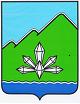 ГЛАВА ДАЛЬНЕГОРСКОГО ГОРОДСКОГО ОКРУГАПРИМОРСКОГО КРАЯПОСТАНОВЛЕНИЕ21 февраля 2020 г.                             г. Дальнегорск                                              № 3-пгО назначении публичных слушаний по планировкетерритории в части разработки проекта планировкитерритории и проекта межевания территориилинейного объекта  «Тепловая сеть от котельной № 4до  ЦТП «Горбуша» г. Дальнегорск»Руководствуясь Градостроительным кодексом Российской Федерации, Федеральным законом от 06.10.2003 № 131-ФЗ «Об общих принципах организации местного самоуправления в Российской Федерации», Уставом Дальнегорского городского округа, Положением «О порядке проведения публичных слушаний и общественных обсуждений в Дальнегорском городском округе», утвержденным    решением Думы Дальнегорского городского округа от 28.06.2019 № 279,   постановлением администрации Дальнегорского городского округа от 30.10.2013 № 949-па «О подготовке документации по планировке территории для строительства линейного объекта»ПОСТАНОВЛЯЕТ: 1. Назначить по инициативе Главы Дальнегорского городского округа публичные слушания по планировке территории в части разработки проекта планировки территории с проектом  межевания в его составе линейного  объекта –  «Тепловая сеть от  котельной № 4 до ЦТП «Горбуша» г. Дальнегорск» (далее - публичные слушания).2. Дата проведения публичных слушаний: 12.03.2020. Время проведения: 14:30 - 15:30. Место проведения: г. Дальнегорск, проспект 50 лет Октября, д.120, актовый зал.3. Предложения и замечания по вопросу, обсуждаемому на публичных слушаниях, могут быть представлены в срок до 12 марта 2020 года в отдел архитектуры  и строительства администрации  Дальнегорского городского  округа по адресу: г. Дальнегорск, проспект 50 лет Октября, д. 129.4. Создать комиссию по организации и проведению публичных слушаний и утвердить её состав (прилагается).5. Разместить проект планировки территории с проектом межевания в его составе линейного объекта – «Тепловая сеть от котельной № 4 до ЦТП «Горбуша» г. Дальнегорск» на официальном интернет-сайте Дальнегорского городского округа dalnegorsk_mo.ru.6. Опубликовать настоящее постановление  в газете «Трудовое слово»  и разместить на официальном интернет-сайте Дальнегорского городского округа.7. Настоящее постановление вступает в силу со дня его принятия.8. Контроль исполнения настоящего постановления возложить на заместителя главы администрации Дальнегорского городского округа                  С.А. Шпенева.Глава Дальнегорского городского округа                                                                                     А.М. Теребилов